	                                           A tutti i Docenti , A tutti i Genitori, Al DSGA,Al  Sito IC CAPOL DDOggetto: QUADRO RIEPILOGATIVO DOCUMENTI GIUSTIFICAZIONI ASSENZEPer una doverosa chiara comunicazione presentiamo di seguito un quadro riepilogativo delle diverse documentazioni dovute per tipologia di assenza:Ministero della Pubblica Istruzione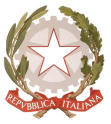 CEIC86700DAmbito Campania 0007DR Campania – ambito CE-7Distretto di appartenenza 014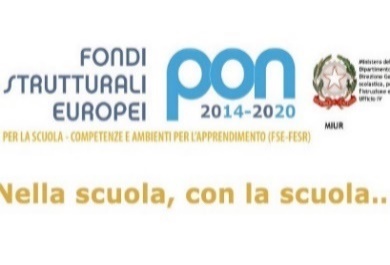 ISTITUTO COMPRENSIVO CAPOL. D. D.Scuola ad indirizzo musicaleViale Italia n.52/54-81020-San Nicola la Strada (CE)Posta cert.:ceic86700d@pec. Istruzione .itPosta non cert.:ceic86700d@istruzione.itPlesso “G.Mazzini” Tel. 0823.452954 Fax. 0823.458147Plesso“ N.Green“ Tel.0823.422239/Plesso Via Milano Tel. 0823 457980Codice fiscale 93081990611www.iccapolddsannicolalastrada.edu.it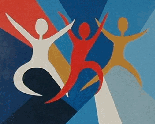 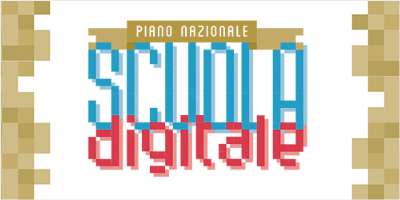 E C D L Centro accreditato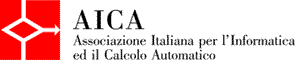 TIPOLOGIA    ASSENZADURATADOCUMENTO PER LA RIAMMISSIONEL’ALUNNO CONSEGNAAIL DOCENTE CONSEGNA AMOTIVI PERSONALI *1 o  più giorniAUTODICHIARAZIONE A FIRMA DEI GENITORI (ALLEGATO 6 DEL VADEMECUM)DOCENTE DELLA PRIMA ORATUTTI VENERDÌ AL RESPONSABILE DI PLESSOMOTIVI DI SALUTE DIVERSI DA SINTOMI DI SOSPETTO DI COVID-19Inferiore a 4/6 ggAUTODICHIARAZIONE A FIRMA DEL GENITORE (ALLEGATO 5 opzione A)DOCENTE DELLA PRIMA ORATUTTI VENERDÌ AL RESPONSABILE DI PLESSOMOTIVI DI SALUTE DIVERSI DA SINTOMI DI SOSPETTO DI COVID-19SUPERIO0RE A 4/6 gg CERTIFICATO MEDICO (Allegato 3)DOCENTE DELLA PRIMA ORATUTTI VENERDÌ AL RESPONSABILE DI PLESSOMOTIVI DI SALUTE CON SINTOMI DI SOSPETTO COVID-19:FEBBRE (maggiore di 37°C)TOSSEDIFFICOLTÀ RESPIRATORIACONGIUNTIVITERINORREA/CONGESTIONE NASALESINTOMI GASTROINTESTINALE (NAUSEA, VOMITO, DIARREA)PERDITA/ALTERAZIONE IMPROVVISA DEL GUSTO(AGEUSIA/DISGEUSIA)MAL DI GOLACEFALEAMIALGIAInferiore a 4/6 ggAUTODICHIARAZIONE DEL GENITORE DOPO AVER CONSULATO E ACQUISITO IL PARERE DEL PEDIATRA (ALLEGATO 5 Opzione B)DOCENTE DELLA PRIMA ORATUTTI VENERDÌ AL RESPONSABILE DI PLESSOMOTIVI DI SALUTE CON SINTOMI DI SOSPETTO COVID-19:FEBBRE (maggiore di 37°C)TOSSEDIFFICOLTÀ RESPIRATORIACONGIUNTIVITERINORREA/CONGESTIONE NASALESINTOMI GASTROINTESTINALE (NAUSEA, VOMITO, DIARREA)PERDITA/ALTERAZIONE IMPROVVISA DEL GUSTO(AGEUSIA/DISGEUSIA)MAL DI GOLACEFALEAMIALGIASUPERIO0RE A 4/6 ggCERTIFICATO MEDICO (Allegato 3)DOCENTE DELLA PRIMA ORATUTTI VENERDÌ AL RESPONSABILE DI PLESSOASSENZA PER QUARANTENAATTESTAZIONE DEL MEDICO DI AVVENUTO PERCORSO DIAGNOSTICO-TERAPEUTICO E DI PREVENZIONE COVID 19 (Allegato 2)DOCENTE DELLA PRIMA ORACONSEGNA PRONTAMENTE AL REFERENTE COVID DEL PLESSOASSENZA PER MOTIVI DI SALUTE POSITIVI AL COVID 19ATTESTAZIONE DEL MEDICO DI NULLA OSTA PER IL RIENTRO IN COMUNITÀ (Allegato 1)DOCENTE DELLA PRIMA ORACONSEGNA PRONTAMENTE AL REFERENTE COVID DEL PLESSO